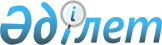 О признании утратившими силу постановления Правительства Республики Казахстан от 15 мая 2001 года № 638 "Об утверждении Типового положения о постоянно действующей комиссии по защите государственных секретов Республики Казахстан" и пункта 4 изменений, которые вносятся в некоторые решения Правительства Республики Казахстан, утвержденных постановлением Правительства Республики Казахстан от 21 марта 2003 года № 287 "О внесении изменений в некоторые решения Правительства Республики Казахстан"Постановление Правительства Республики Казахстан от 13 мая 2024 года № 368
      Правительство Республики Казахстан ПОСТАНОВЛЯЕТ:
      1. Признать утратившими силу:
      1) постановление Правительства Республики Казахстан от 15 мая 2001 года № 638 "Об утверждении Типового положения о постоянно действующей комиссии по защите государственных секретов Республики Казахстан";
      2) пункт 4 изменений, которые вносятся в некоторые решения Правительства Республики Казахстан, утвержденных постановлением Правительства Республики Казахстан от 21 марта 2003 года № 287 "О внесении изменений в некоторые решения Правительства Республики Казахстан".
      2. Настоящее постановление вводится в действие по истечении десяти календарных дней после дня его первого официального опубликования.
					© 2012. РГП на ПХВ «Институт законодательства и правовой информации Республики Казахстан» Министерства юстиции Республики Казахстан
				
      Премьер-Министр  Республики Казахстан

О. Бектенов
